The National Pollutant Discharge Elimination System (NPDES)/State Disposal System () Permit Program regulates wastewater discharges to land and surface waters. This application applies to facilities that discharge non-contact cooling water. Non-contact cooling water is water that is used to reduce temperature that does not come into contact with a raw material, intermediate product, waste product other than heat, or finished product. It includes water used in most air conditioning equipment. Any other discharge types will require a different permit application. Note: If this is an application for reissuance of an existing permit, review your existing NPDES/ permit to see if it has special testing requirements as part of the application for reissuance process.Instructions:  Attach additional sheets as necessary. For more information, please contact the Minnesota Pollution Control Agency (MPCA) at:  In Metro Area: 651-296-6300 or Outside Metro Area: 800-657-3864. To learn more about how you can participate in the NPDES permitting process, please visit the MPCA website at https://www.pca.state.mn.us/sites/default/files/wq-wwprm1-32.pdf. Minn. Stat. § 115.03, subd. 5dReview the application to ensure all requested items are submitted with this application.Please make a copy for your records.Refer to the Transmittal Form for mailing instructions.Facility informationWater supplyAn Additional Chemical Additives attachment is available on the MPCA website at https://www.pca.state.mn.us/business-with-us/wastewater-permit-forms if more space is needed.Attach the Material Safety Data Sheets, complete product labels and any other information on chemical composition, aquatic toxicity, human health, 
and environmental fate for each chemical dust suppressant. Chemical dust suppressants are approved separately from the process required in question 13.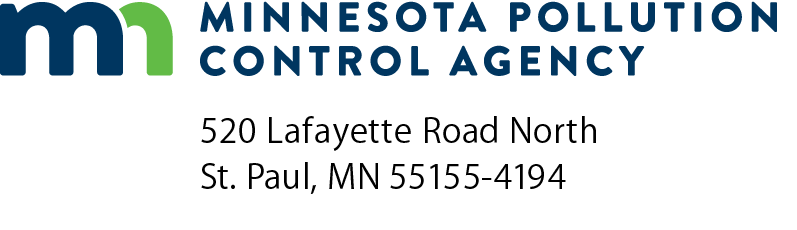 Industrial non-contactcooling water applicationNPDES/ Permit ProgramDoc Type:  Permit Application Permittee name:Permit number:MN      What is/are the Standard Industrial Classification (SIC) code(s) for the principal activity(ies) conducted at the facility?What is/are the average production/consumption rates at which this/these activities occur?What is/are the maximum production/consumption rates at which this/these activities occur?The information for questions 1-3 must be projected for the next five years, since the MPCA permit will likely cover this period. The Standard Industrial Classification (SIC) code classification was developed by the U.S. Department of Commerce to classify facilities by their economic activities. SIC codes are commonly used on federal tax forms and unemployment insurance information provided to the Minnesota Department of Jobs and Training. If you do not know the four-digit SIC code number for your facility, please consult the STANDARD INDUSTRIAL CLASSIFICATION MANUAL, which is available in most public libraries throughout the U.S.Production/consumption rates should be expressed as, for example, “100,000 lbs/day of milk”, “600 wafers/month of integrated circuits”, “5100 bbls/day of fuel oil”, “23,000 cans/week of canned poultry.”The information for questions 1-3 must be projected for the next five years, since the MPCA permit will likely cover this period. The Standard Industrial Classification (SIC) code classification was developed by the U.S. Department of Commerce to classify facilities by their economic activities. SIC codes are commonly used on federal tax forms and unemployment insurance information provided to the Minnesota Department of Jobs and Training. If you do not know the four-digit SIC code number for your facility, please consult the STANDARD INDUSTRIAL CLASSIFICATION MANUAL, which is available in most public libraries throughout the U.S.Production/consumption rates should be expressed as, for example, “100,000 lbs/day of milk”, “600 wafers/month of integrated circuits”, “5100 bbls/day of fuel oil”, “23,000 cans/week of canned poultry.”The information for questions 1-3 must be projected for the next five years, since the MPCA permit will likely cover this period. The Standard Industrial Classification (SIC) code classification was developed by the U.S. Department of Commerce to classify facilities by their economic activities. SIC codes are commonly used on federal tax forms and unemployment insurance information provided to the Minnesota Department of Jobs and Training. If you do not know the four-digit SIC code number for your facility, please consult the STANDARD INDUSTRIAL CLASSIFICATION MANUAL, which is available in most public libraries throughout the U.S.Production/consumption rates should be expressed as, for example, “100,000 lbs/day of milk”, “600 wafers/month of integrated circuits”, “5100 bbls/day of fuel oil”, “23,000 cans/week of canned poultry.”The information for questions 1-3 must be projected for the next five years, since the MPCA permit will likely cover this period. The Standard Industrial Classification (SIC) code classification was developed by the U.S. Department of Commerce to classify facilities by their economic activities. SIC codes are commonly used on federal tax forms and unemployment insurance information provided to the Minnesota Department of Jobs and Training. If you do not know the four-digit SIC code number for your facility, please consult the STANDARD INDUSTRIAL CLASSIFICATION MANUAL, which is available in most public libraries throughout the U.S.Production/consumption rates should be expressed as, for example, “100,000 lbs/day of milk”, “600 wafers/month of integrated circuits”, “5100 bbls/day of fuel oil”, “23,000 cans/week of canned poultry.”The information for questions 1-3 must be projected for the next five years, since the MPCA permit will likely cover this period. The Standard Industrial Classification (SIC) code classification was developed by the U.S. Department of Commerce to classify facilities by their economic activities. SIC codes are commonly used on federal tax forms and unemployment insurance information provided to the Minnesota Department of Jobs and Training. If you do not know the four-digit SIC code number for your facility, please consult the STANDARD INDUSTRIAL CLASSIFICATION MANUAL, which is available in most public libraries throughout the U.S.Production/consumption rates should be expressed as, for example, “100,000 lbs/day of milk”, “600 wafers/month of integrated circuits”, “5100 bbls/day of fuel oil”, “23,000 cans/week of canned poultry.”The information for questions 1-3 must be projected for the next five years, since the MPCA permit will likely cover this period. The Standard Industrial Classification (SIC) code classification was developed by the U.S. Department of Commerce to classify facilities by their economic activities. SIC codes are commonly used on federal tax forms and unemployment insurance information provided to the Minnesota Department of Jobs and Training. If you do not know the four-digit SIC code number for your facility, please consult the STANDARD INDUSTRIAL CLASSIFICATION MANUAL, which is available in most public libraries throughout the U.S.Production/consumption rates should be expressed as, for example, “100,000 lbs/day of milk”, “600 wafers/month of integrated circuits”, “5100 bbls/day of fuel oil”, “23,000 cans/week of canned poultry.”What will be the source(s) of the cooling water?What will be the rates at which it is supplied, in gal/day?Average flowMaximum flow 
(for example, in mid-summer)Municipal water supply, chlorinatedMunicipal water supply, non-chlorinatedPrivate ground water supply well, chlorinatedPrivate ground water supply well, non-chlorinatedPrivate surface water source, chlorinatedPrivate surface water source, non-chlorinatedThe flow values above are:     Metered readings     Estimated based on pump capacity and times of pumpingThe flow values above are:     Metered readings     Estimated based on pump capacity and times of pumpingThe flow values above are:     Metered readings     Estimated based on pump capacity and times of pumping5.If you will have a cooling water supply other than municipal water, name the surface water body or groundwater aquifer If you will have a cooling water supply other than municipal water, name the surface water body or groundwater aquifer If you will have a cooling water supply other than municipal water, name the surface water body or groundwater aquifer If you will have a cooling water supply other than municipal water, name the surface water body or groundwater aquifer If you will have a cooling water supply other than municipal water, name the surface water body or groundwater aquifer If you will have a cooling water supply other than municipal water, name the surface water body or groundwater aquifer If you will have a cooling water supply other than municipal water, name the surface water body or groundwater aquifer If you will have a cooling water supply other than municipal water, name the surface water body or groundwater aquifer If you will have a cooling water supply other than municipal water, name the surface water body or groundwater aquifer where the intake will be located:where the intake will be located:where the intake will be located:where the intake will be located:6.Have you already obtained a Minnesota Department of Natural Resources (DNR) water appropriations permit for this non-municipal water supply?     Yes    No    Not ApplicableHave you already obtained a Minnesota Department of Natural Resources (DNR) water appropriations permit for this non-municipal water supply?     Yes    No    Not ApplicableHave you already obtained a Minnesota Department of Natural Resources (DNR) water appropriations permit for this non-municipal water supply?     Yes    No    Not ApplicableHave you already obtained a Minnesota Department of Natural Resources (DNR) water appropriations permit for this non-municipal water supply?     Yes    No    Not ApplicableHave you already obtained a Minnesota Department of Natural Resources (DNR) water appropriations permit for this non-municipal water supply?     Yes    No    Not ApplicableHave you already obtained a Minnesota Department of Natural Resources (DNR) water appropriations permit for this non-municipal water supply?     Yes    No    Not ApplicableHave you already obtained a Minnesota Department of Natural Resources (DNR) water appropriations permit for this non-municipal water supply?     Yes    No    Not ApplicableHave you already obtained a Minnesota Department of Natural Resources (DNR) water appropriations permit for this non-municipal water supply?     Yes    No    Not ApplicableHave you already obtained a Minnesota Department of Natural Resources (DNR) water appropriations permit for this non-municipal water supply?     Yes    No    Not ApplicableIf yes, what is the DNR permit number?If yes, what is the DNR permit number?If yes, what is the DNR permit number?If yes, what is the DNR permit number?If yes, what is the DNR permit number?DNR permit expiration date (mm/dd/yyyy):7.If this DNR water appropriations permit will expire within the next five years, please describe how your cooling system will If this DNR water appropriations permit will expire within the next five years, please describe how your cooling system will If this DNR water appropriations permit will expire within the next five years, please describe how your cooling system will If this DNR water appropriations permit will expire within the next five years, please describe how your cooling system will If this DNR water appropriations permit will expire within the next five years, please describe how your cooling system will If this DNR water appropriations permit will expire within the next five years, please describe how your cooling system will If this DNR water appropriations permit will expire within the next five years, please describe how your cooling system will If this DNR water appropriations permit will expire within the next five years, please describe how your cooling system will If this DNR water appropriations permit will expire within the next five years, please describe how your cooling system will be modified before the DNR permit expires:be modified before the DNR permit expires:be modified before the DNR permit expires:be modified before the DNR permit expires:be modified before the DNR permit expires:be modified before the DNR permit expires:8.The cooling water will be:  The cooling water will be:  The cooling water will be:  The cooling water will be:  The cooling water will be:  The cooling water will be:  The cooling water will be:  The cooling water will be:  The cooling water will be:   Run once-through the cooling system before it is routed elsewhere Run once-through the cooling system before it is routed elsewhere Run once-through the cooling system before it is routed elsewhere Run once-through the cooling system before it is routed elsewhere Run once-through the cooling system before it is routed elsewhere Run once-through the cooling system before it is routed elsewhere Run once-through the cooling system before it is routed elsewhere Run once-through the cooling system before it is routed elsewhere Run once-through the cooling system before it is routed elsewhere Recirculated:times through the cooling system before it is routed elsewheretimes through the cooling system before it is routed elsewheretimes through the cooling system before it is routed elsewheretimes through the cooling system before it is routed elsewheretimes through the cooling system before it is routed elsewheretimes through the cooling system before it is routed elsewhere9.What is the reuse potential of the cooling water before discharge to a storm sewer or surface waters? Have you considered, for example, water conservation measures, or use of the cooling water for industrial process water supply, What is the reuse potential of the cooling water before discharge to a storm sewer or surface waters? Have you considered, for example, water conservation measures, or use of the cooling water for industrial process water supply, What is the reuse potential of the cooling water before discharge to a storm sewer or surface waters? Have you considered, for example, water conservation measures, or use of the cooling water for industrial process water supply, What is the reuse potential of the cooling water before discharge to a storm sewer or surface waters? Have you considered, for example, water conservation measures, or use of the cooling water for industrial process water supply, What is the reuse potential of the cooling water before discharge to a storm sewer or surface waters? Have you considered, for example, water conservation measures, or use of the cooling water for industrial process water supply, What is the reuse potential of the cooling water before discharge to a storm sewer or surface waters? Have you considered, for example, water conservation measures, or use of the cooling water for industrial process water supply, What is the reuse potential of the cooling water before discharge to a storm sewer or surface waters? Have you considered, for example, water conservation measures, or use of the cooling water for industrial process water supply, What is the reuse potential of the cooling water before discharge to a storm sewer or surface waters? Have you considered, for example, water conservation measures, or use of the cooling water for industrial process water supply, What is the reuse potential of the cooling water before discharge to a storm sewer or surface waters? Have you considered, for example, water conservation measures, or use of the cooling water for industrial process water supply, cropland or lawn irrigation?cropland or lawn irrigation?10.The used non-contact cooling water flow will be routed to (check those that apply):The used non-contact cooling water flow will be routed to (check those that apply):The used non-contact cooling water flow will be routed to (check those that apply):The used non-contact cooling water flow will be routed to (check those that apply):The used non-contact cooling water flow will be routed to (check those that apply):The used non-contact cooling water flow will be routed to (check those that apply):The used non-contact cooling water flow will be routed to (check those that apply):The used non-contact cooling water flow will be routed to (check those that apply):The used non-contact cooling water flow will be routed to (check those that apply): Contact cooling or industrial process water use	 Surface waters (ditches, streams, lakes, wetlands, etc.) Storm water retention basin or pond	 Drain tile system Municipal storm sewer	 Septic tank/drainfield Municipal sanitary sewer (If so, do you have approval from the local sanitary sewer district?      Yes    No) On-land disposal or land application (including irrigation of croplands or lawns) Contact cooling or industrial process water use	 Surface waters (ditches, streams, lakes, wetlands, etc.) Storm water retention basin or pond	 Drain tile system Municipal storm sewer	 Septic tank/drainfield Municipal sanitary sewer (If so, do you have approval from the local sanitary sewer district?      Yes    No) On-land disposal or land application (including irrigation of croplands or lawns) Contact cooling or industrial process water use	 Surface waters (ditches, streams, lakes, wetlands, etc.) Storm water retention basin or pond	 Drain tile system Municipal storm sewer	 Septic tank/drainfield Municipal sanitary sewer (If so, do you have approval from the local sanitary sewer district?      Yes    No) On-land disposal or land application (including irrigation of croplands or lawns) Contact cooling or industrial process water use	 Surface waters (ditches, streams, lakes, wetlands, etc.) Storm water retention basin or pond	 Drain tile system Municipal storm sewer	 Septic tank/drainfield Municipal sanitary sewer (If so, do you have approval from the local sanitary sewer district?      Yes    No) On-land disposal or land application (including irrigation of croplands or lawns) Contact cooling or industrial process water use	 Surface waters (ditches, streams, lakes, wetlands, etc.) Storm water retention basin or pond	 Drain tile system Municipal storm sewer	 Septic tank/drainfield Municipal sanitary sewer (If so, do you have approval from the local sanitary sewer district?      Yes    No) On-land disposal or land application (including irrigation of croplands or lawns) Contact cooling or industrial process water use	 Surface waters (ditches, streams, lakes, wetlands, etc.) Storm water retention basin or pond	 Drain tile system Municipal storm sewer	 Septic tank/drainfield Municipal sanitary sewer (If so, do you have approval from the local sanitary sewer district?      Yes    No) On-land disposal or land application (including irrigation of croplands or lawns) Contact cooling or industrial process water use	 Surface waters (ditches, streams, lakes, wetlands, etc.) Storm water retention basin or pond	 Drain tile system Municipal storm sewer	 Septic tank/drainfield Municipal sanitary sewer (If so, do you have approval from the local sanitary sewer district?      Yes    No) On-land disposal or land application (including irrigation of croplands or lawns) Contact cooling or industrial process water use	 Surface waters (ditches, streams, lakes, wetlands, etc.) Storm water retention basin or pond	 Drain tile system Municipal storm sewer	 Septic tank/drainfield Municipal sanitary sewer (If so, do you have approval from the local sanitary sewer district?      Yes    No) On-land disposal or land application (including irrigation of croplands or lawns) Contact cooling or industrial process water use	 Surface waters (ditches, streams, lakes, wetlands, etc.) Storm water retention basin or pond	 Drain tile system Municipal storm sewer	 Septic tank/drainfield Municipal sanitary sewer (If so, do you have approval from the local sanitary sewer district?      Yes    No) On-land disposal or land application (including irrigation of croplands or lawns) Other (explain in detail): Other (explain in detail): Other (explain in detail): Other (explain in detail):11.Indicate the information requested below for each discharge point that includes cooling water. (Discharge points include, for example, pipes, culverts and spray nozzles.)Indicate the information requested below for each discharge point that includes cooling water. (Discharge points include, for example, pipes, culverts and spray nozzles.)Indicate the information requested below for each discharge point that includes cooling water. (Discharge points include, for example, pipes, culverts and spray nozzles.)Indicate the information requested below for each discharge point that includes cooling water. (Discharge points include, for example, pipes, culverts and spray nozzles.)Indicate the information requested below for each discharge point that includes cooling water. (Discharge points include, for example, pipes, culverts and spray nozzles.)Indicate the information requested below for each discharge point that includes cooling water. (Discharge points include, for example, pipes, culverts and spray nozzles.)Indicate the information requested below for each discharge point that includes cooling water. (Discharge points include, for example, pipes, culverts and spray nozzles.)Indicate the information requested below for each discharge point that includes cooling water. (Discharge points include, for example, pipes, culverts and spray nozzles.)Indicate the information requested below for each discharge point that includes cooling water. (Discharge points include, for example, pipes, culverts and spray nozzles.)Station ID/
Outfall numberDischarge flow rate, million gallons per dayDischarge flow rate, million gallons per dayFlow duration and frequencyFlow duration and frequencyFlow duration and frequencyFlow duration and frequencyWhere will the used cooling water go? What route will it take to surface receiving waters and/or land application sites?Station ID/
Outfall numberDischarge flow rate, million gallons per dayDischarge flow rate, million gallons per dayMonths
of flowWeeks/
yearDays/
weekHours/
dayWhere will the used cooling water go? What route will it take to surface receiving waters and/or land application sites?Station ID/
Outfall numberAverageMaximumMonths
of flowWeeks/
yearDays/
weekHours/
dayWhere will the used cooling water go? What route will it take to surface receiving waters and/or land application sites?If the cooling water will be routed to a municipal sewer, please contact the sewer authority to confirm where the sewer discharges. Include this sewer route information in the right-hand box above.If the cooling water will be routed to a municipal sewer, please contact the sewer authority to confirm where the sewer discharges. Include this sewer route information in the right-hand box above.If the cooling water will be routed to a municipal sewer, please contact the sewer authority to confirm where the sewer discharges. Include this sewer route information in the right-hand box above.If the cooling water will be routed to a municipal sewer, please contact the sewer authority to confirm where the sewer discharges. Include this sewer route information in the right-hand box above.If the cooling water will be routed to a municipal sewer, please contact the sewer authority to confirm where the sewer discharges. Include this sewer route information in the right-hand box above.If the cooling water will be routed to a municipal sewer, please contact the sewer authority to confirm where the sewer discharges. Include this sewer route information in the right-hand box above.If the cooling water will be routed to a municipal sewer, please contact the sewer authority to confirm where the sewer discharges. Include this sewer route information in the right-hand box above.If the cooling water will be routed to a municipal sewer, please contact the sewer authority to confirm where the sewer discharges. Include this sewer route information in the right-hand box above.12.Discuss below the proposed treatment for the cooling water. Explain in detail the extent to which this treatment system will reduce the levels of the potential pollutants, including those identified in questions 13, 14 and 17 below, in the cooling water flow. For cooling water containing chlorine, dechlorination treatment is needed before discharge. For permit reissuance or modification, note those changes to the treatment system since this permit was last issued.13. List below all chemical additives that are approved for use at the facility. This includes the process reagents, flocculants, descalants, corrosion inhibitors, biocides, wastewater treatment chemical additives, chlorine or other disinfectants, detergents, cleaning products, freeze conditioning agents, etc. MPCA approval is required for any additives that are new, increasing in usage, or not previously approved. Go to the MPCA chemical additive webpage at: https://www.pca.state.mn.us/business-with-us/wastewater-permit-additional-guidance-and-information to find the documents necessary to complete the approval process. Your additives will not be approved for use until you complete this process.Product namePurposeLocation in process of chemical addition Frequency of addition Type of application (slug dosing or continuous feed)Average rate of use (weight or volume per day)Maximum rate of use (weight or volume per day)Date of approval
(mm/dd/yyyy)14.Do you use chemical dust suppressants at your facility?     Yes    NoIf yes, fill out table below:Product nameLocation of useFrequency of useAverage rate of use (weight or volume per day)Maximum rate of use (weight or volume per day)15.Describe how and where the substances cleaned from the insides of the tubes/heat exchangers, and the sediments and residual solids, including scale residues, from the cooling water systems at the facility, will be removed and disposed of:16.Indicate the name of the laboratory that will analyze your samples:Minnesota Department of Health (MDH) Laboratory Certification No. for this laboratory:Minnesota Department of Health (MDH) Laboratory Certification No. for this laboratory:17.Attach a list of all known or reasonably believed to be present at each discharge point and provide sample results for those pollutants. Pollutants may include, but are not limited to, temperature, pH, total residual bromine, total residual chlorine, total chloride, total phosphorus, copper, lead, and molybdenum. Clearly indicate the date and location where sample was taken and method of sampling (e.g., grab, composite) for each sample.Attach a list of all known or reasonably believed to be present at each discharge point and provide sample results for those pollutants. Pollutants may include, but are not limited to, temperature, pH, total residual bromine, total residual chlorine, total chloride, total phosphorus, copper, lead, and molybdenum. Clearly indicate the date and location where sample was taken and method of sampling (e.g., grab, composite) for each sample.Attach a list of all known or reasonably believed to be present at each discharge point and provide sample results for those pollutants. Pollutants may include, but are not limited to, temperature, pH, total residual bromine, total residual chlorine, total chloride, total phosphorus, copper, lead, and molybdenum. Clearly indicate the date and location where sample was taken and method of sampling (e.g., grab, composite) for each sample.